	    Aktuellt från Brf. Måran 2 nr 6/23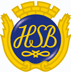 Hej!StäddagEtt stort tack till alla er som hade möjlighet att vara med på städdagen. VI fick mycket gjort och vi klarade regnet precis! Så ska en bra planering vara!CyklarVill påminna er om att vi nu med band märkt upp alla cyklar både i cykelrummen och på gården. Så glöm inte att ta bort märkningen på er cykel. De cyklar som efter 3 månader fortfarande har kvar sina band kommer att fraktas bort.Taggar och anropskoderVid några entréer fungerar anropskoden för besökare i porttelefonen dåligt och det går inte att ringa upp. Vad vi vet gäller det Gustavsgatan 17 och 19. Glöm inte att meddela vilket nummer ni vill att anropskoden ska gå till.Även några bokningstavlor för tvättstugorna fungerar dåligt. Det gäller Gustavsgatan 17 och V Nobelgatan 14. Vecka 18 kommer en översyn att göras på dessa. Är det fler uppgångar som har problem så meddela detta snarast.Tv-kvällarVi har köpt in en ny storbilds-TV till föreningslokalen. Detta ger oss möjlighet att kunna bjuda in till TV-kvällar. Kanske vill vi tillsammans titta på något större sportarrangemang eller varför inte finalen på Melodifestivalen eller varför inte den stora älgvandringen. Vi kan också ha gemensamma filmkvällar. Möjligheterna är många! Hör gärna av dig om du är intresserad!FöreningsstämmanNi glömmer väl inte att anmäla er till vår föreningsstämma. Kallelse och allt ni behöver veta ligger i postlådan. Med detta MåranNytt får ni även valberedningens förslag för nästa verksamhetsår.LaddstolparI föreningen har vi installerat fyra laddplatser för el- och hybridbilar. De finns vid vår utomhusparkering och har ersatt plats 1–4. För tillfället är endast två laddplatser aktiva då det i nuläget inte finns ett större behov. När behov finns kommer resterande laddplatser bli aktiverade. Föreningen tar ut en månadsavgift på 150 kr för att få tillgång till laddstolparna. El tillkommer och betalas direkt av medlemmen till Skårebo Monta, det företag vi anlitar för att hantera avgifterna. Företaget tar ut en administrativ avgift och resten av inbetalda pengar skickas varje månad till föreningen.För att inte ha p-platser ståendes oanvända har vi valt att hyra ut plats tre och fyra som tillfälliga parkeringsplatser tills vidare. De kontrakten är endast en månad långa men förlängs om inget behov av fler aktiva laddplatser har uppkommit. När behov för fler laddplatser uppstår kommer de tillfälliga parkeringsavtalen inte att förlängas. För att undgå missförstånd har vi satt ihop förhållningsregler som gäller för användningen av laddstolparna. Laddplatserna är inte permanenta parkeringsplatser för de med el- och hybridbil. När bilen är färdigladdad ska bilen flyttas direkt så att andra medlemmar kan ladda sin bil. Bilen får endast laddas i 8 timmar i sträck. Om något av ovanstående förhållningsregler inte följs kan föreningen dra tillbaka tillgången till laddplatserna för den medlemmen.I samband med tillkomsten av laddplatser har vi varit tvungna att ta bort hantverksparkeringen. Här finns istället två nya p-platser, nr 10 och 11, vilka ersätter plats 1 och 2.Information via mejlEtt snabbt och lätt sätt att få information på är via mejl. Dessutom sparar det pengar! Det går att få till flera personer i hushållet.KontaktSkicka ett mejl till maran2orebro@outlook.com. Det går också bra att lämna ett meddelande i vår postlåda på Västra Nobelgatan 4.StyrelsenNästa styrelsemöte blir den 15 maj.Hälsningar StyrelsenBrf. Måran 2Valberedningsförslag för verksamhetsåret 2023Ordförande	Lottie Järgren	nyval ett årLedamöter		Nedim Kadic	omval två år		Kerstin Sjögren	nyval två år		Gerry Ohlsson	nyval två år		Monika Säfström	kvarstår ett år		Birgitta André	kvarstår ett årRevisor		Annalena Otterling	omval ett årSuppleant		Anders Lord	nyval ett årValberedning	Sven-Olov Norgren	omval ett år		Göran Lundh	nyval ett år